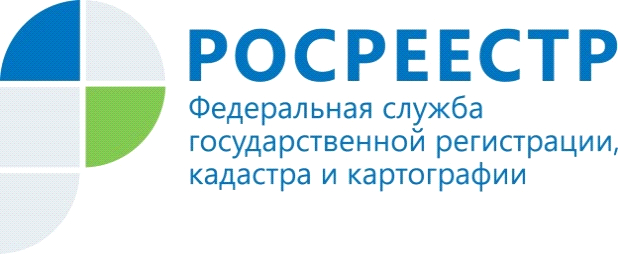 Росреестр передал в ФНС России сведения за 2018 годФедеральная служба государственной регистрации, кадастра и картографии (Росреестр) передала в ФНС России сведения за 2018 год об объектах недвижимости, их владельцах, правах и сделках.Росреестр передал в налоговый орган сведения о более 27,2 млн объектах недвижимости. Из них свыше 10 млн сведений относятся к земельным участкам и 17,2 млн – объектам капитального строительства (ОКС). Сведений в общем объеме за 2018 год по отношению к выгрузке годом ранее больше на 25 % (сведений о земельных участках – на 9 % и ОКС – на 37 %). Увеличение объема выгрузки за 2018 год связано с ростом количества объектов недвижимости, вовлеченных в гражданский оборот, и объектов, изменивших свои качественные или количественные характеристики.Росреестр передает в ФНС России сведения об объектах недвижимости, в отношении которых в течение года совершались учетно-регистрационные действия или осуществлялись изменения, влекущие пересчет кадастровой стоимости (в соответствии с пунктом 4 статьи 85 НК РФ).Управление Федеральной службы   государственной регистрации, кадастра и картографии  по Республике Алтай